L’hydrographie de la France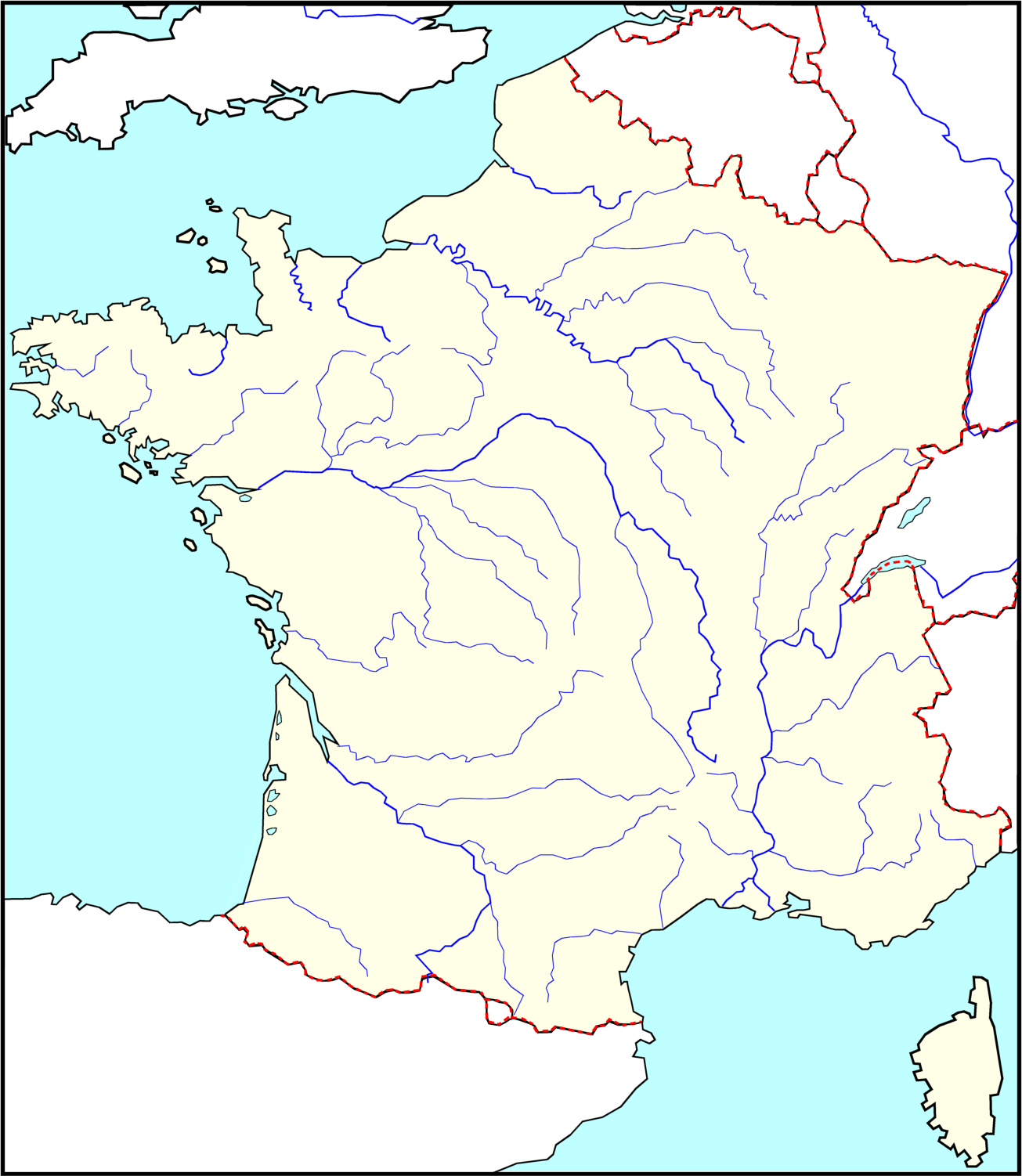 Légende la carte suivanteNote les noms des différents pays.Note le nom des principaux cours d’eau.Note le nom des mers et océan.